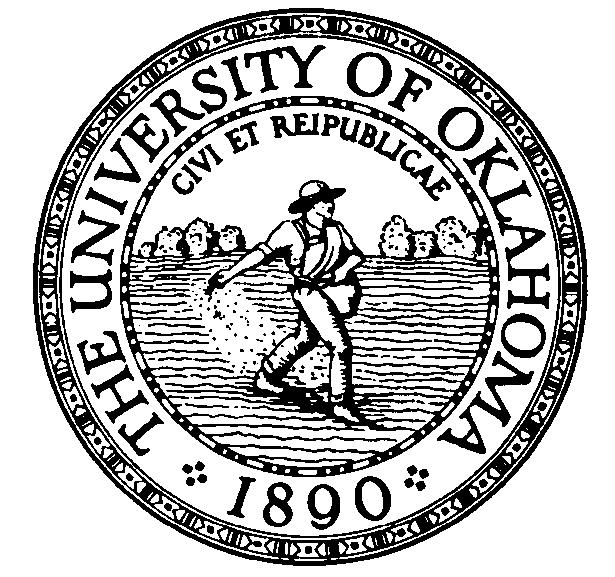 The University of Oklahoma, Norman CampusOffice of Research Services (ORS)Procedural GuidelinesThis manual outlines the procedures related to the administration of proposals and awards for externally sponsored research authorized through the Office of Research Services (ORS). It outlines the services offered through ORS, identifies the roles and responsibilities associated with these procedures and general proposal submission and award acceptance guidance for the University of Oklahoma Norman and Tulsa Campuses. The purpose of these procedures is to help ensure that all proposals and awards conform to sponsor requirements and are consistent with the University of Oklahoma’s guidance and sound fiscal practices. ContentsOFFICE OF RESEARCH SERVICES 	3RESEARCH INFORMATION SERVICES (RIS) 	3PROPOSAL SERVICES (PS)	3AWARD ADMINISTRATION (AA)	3TRAINING AND DEVELOPMENT	4DATA MANAGEMENT	4ROLES AND RESPONSIBILITIES	4Principal Investigators (PI)	4Administrative Heads	4Vice Presidents	4Compliance	5Audits	5PROPOSAL DEVELOPMENT	5Proposals to For-Profit Organizations	6Gifts versus Awards	6Research Recharge Centers	6PROPOSAL SERVICES	7Limited Submisstions	7Proposal Routing Process	7Budget Development Guidelines	8Salaries & Wages	8Fringe Benefits	9Equipment	9Subcontracts/Consultants/Vendors	10Materials and Supplies	10Communications	10Gift Cards	11Travel	11Cost Sharing/Matching Funds	11Facilities and Administrative (F&A)/Indirect Costs (IDC)	12Sponsored Research Incentive (SRI) Program	12Compliance Reviews	12Compliance Monitoring	13Export Controls	13Intellectual Property	13Ethics in Research	13Establishing and Maintaining a Supportive Environment for Sponsored Research	14Conflicts of Interest	14COI Management Plan	15Public Health Service (PHS) Conflict of Interest (FCOI)	15Training Requirement	16Definitions	16Space Needs Associated with Proposals	17Proposal Submission	17Proposal Revisions	17AWARD ADMINISTRATION	18Notice of Grant Award or Receipt of Contract	18Subawards	18Subrecipient Monitoring	18Service Agreements	18ConsortIa Agreements	19Facilities Access	19Changes to the Statement of Work	19No Cost Extension Requests	19Change of Principle Investigator	20Change of Grantee Institution	20Re-budget Request after the Project is Awarded	20Reports	20Technical Reports	20Patent Reports	20Finance Reports	21Closeout Reports	21REARCH FINANCIAL SERVICES	21Advance Spending of Award	21Establishing the PeopleSoft Department Number for Sponsored Research	21ADDITIONAL GUIDANCE	21OFFICE OF RESEARCH SERVICESThe mission of the University of Oklahoma is to provide the best possible educational experience for our students through excellence in teaching, research and creative activity, and service to the state and society. The goal of the Office of Research Services (ORS) under the Office of the Vice President for Research and Partnerships (OVPRP) is to function as a highly trained, customer service-oriented organization whose primary purpose is to support research and sponsored activities within the University community and to assist faculty in adhering to the federal and local compliance guidelines.  ORS has responsibility for pre-award submission and award administration on the University of Oklahoma – Norman and Tulsa Campuses, including those sponsored programs funded through the College of Continuing Education. Units reporting to ORS are Research Information Services, Proposal Services, Award Administration, Training and Development, and Data Management. ORS is the institutional unit authorized by the Board of Regents to submit proposals to and accept awards from external entities for financial support in the form of grants, contracts, and cooperative or other agreements. Signatory authority is granted annually by the Board of Regents; signatories with unlimited authority are the VPRP and the Executive Director of ORS. All awards exceeding $250,000 are reported to the Board of Regents for ratification. RESEARCH INFORMATION SERVICES (RIS)Research Information Services distributes funding opportunity information to OU faculty, staff, and students on behalf of the OVPRP. Using a variety of sources, RIS disseminates information related to research and sponsored activities and state, federal, commercial, and -non-profit funding opportunities. RIS is responsible for the coordination and scheduling of workshops and seminars relevant to research/sponsored activities (located at https://www.ou.edu/research-norman/research-services/training). RIS is also established as the source for answers to any research/sponsored projects questions either through direct support or appropriate referral through contacting ris@ou.edu.PROPOSAL SERVICES (PS)Proposal Services provides assistance to faculty and staff in the submission of proposals to external funding agencies. Assistance includes the review and interpretation of sponsor guidelines, review and guidance on developing proposal budgets, completing standardized forms, coordinating the internal routing of proposals, assistance with compliance of University, state, and federal regulations, and submission of the finished proposal to the sponsor (as applicable). AWARD ADMINISTRATION (AA)Award Administration is responsible for the final review and approval of proposal budgets, and the negotiation and acceptance of all contractual agreements and subcontracts on sponsored projects. Award Administration ensures that projects have the approvals needed from the appropriate compliance offices and ensures compliance within the University guidelines and procedures.TRAINING AND DEVELOPMENTThe Office of Research Services (ORS) provides in-person, online, and recorded training events for faculty and staff. The goal of these training opportunities is to provide information, examples, and other resources to assist researchers in developing more competitive proposals and grow the OU research enterprise. To view a list of upcoming and recorded events, please visit our Training and Development page.DATA MANAGEMENTData Management generates proposal and award data from its Cayuse grants management software. These reports are prepared monthly by the Data Manager and are posted to the ORS website. The Data Manager also administers the ORS dashboard for sponsored research data, which is built on Microsoft Power BI and allows export of information filtered by criteria selections. The Data Manager also provides custom reports as needed from the proposal and award data. Please contact the Data Manager to request custom report needs, research proposals, and award data questions, and help with the Cayuse system.ROLES AND RESPONSIBILITIESThe University is ultimately legally and financially responsible and accountable to the sponsor for the performance of the research funded and the proper use of funds, but without the full cooperation and vigilance of the Principal Investigator (PI) and research staff working in conjunction with the University administrative offices charged with oversight processes, the University could not fulfill its stewardship role.Principal Investigators (PI)Principal Investigators (PI) have primary responsibility for planning and carrying out the preparation and submission of proposals for external support, for the proper fiscal management and conduct of the project in accordance with the sponsor’s requirements, and for the scientific and programmatic aspects of the sponsored project, including oversight of subcontractor performance and compliance with technical reporting requirements. The PI has a responsibility to provide accurate and complete information in all phases of the grant process. The PI must attest to the allowability and reasonableness of all expenditures at the time expenditures are authorized, and for monitoring the status of grant accounts to prevent overdrafts and erroneous charges. The PI Eligibility requirements are outlined in the PI Eligibility Guidance. Administrative Heads An administrative head is the academic leader with programmatic, managerial, and fiscal responsibilities for a designated area such as a department, school, or center, usually carrying the title of dean, director, or chair. With respect to sponsored activities, administrative heads are accountable for the performance of PIs and administrative staff under their supervision. They are also responsible for any commitments made to a sponsored project as indicated in the Cayuse routing package they certify. Vice PresidentsThe Senior Vice President for Academic Affairs and Provost provide academic leadership for research and creative activities and has oversight responsibility for the conflict of interest committee. The Conflict of Interest Policy is outlined in the Faculty Handbook (http://www.ou.edu/provost/pronew/content/fhbmenu.html). The required forms, which must be completed and routed with the proposal when a potential or perceived conflict arises relative to a sponsored research activity, are found at https://ou.edu/research-norman/research-services/guidance/conflict-of-interest. The OVPRP is responsible for the development and/or dissemination of official guidance in the research and creative activities arena. The OVPRP also coordinates with the Vice President for Development to identify funding for research and scholarly and creative endeavors both in and outside the University. ComplianceThe University Compliance mechanism has several areas of oversight, including but not limited to  the Institutional Review Board (IRB) through the Office of Human Research Participants Protection (HRPP), the Institutional Animal Use and Care Committee (IACUC), the Radiation Safety Office and the Institutional Recombinant DNA (rDNA)/Biohazard Committee through the Environmental Health and Safety Office. Processes and procedures for these compliance functions are found at:Use of Human Research Participants:	 https://compliance.ouhsc.edu/HRPP/Researcher-Coordinator/Norman-Campus Use of Animals: https://ou.edu/acupUse of rDNA/Biohazards: https://compliance.ouhsc.edu/IBC/Policies/Norman Use of Radioisotopes: https://www.ou.edu/research-norman/research-services/resources/recombinant-dnaAuditsThe Executive Director of ORS and the Director of Research Financial Services (ReFS) are the contacts for all audits of sponsored research and will function as ORS liaison(s) with external and internal auditors and/or evaluation teams. The official, auditable financial records for sponsored research are maintained by ReFS. The account sponsor and/or department should keep supporting records such as payroll and leave records, PCard expenditures, correspondence, and technical reports. Specifics on how long to maintain records can be found in the Record Retention for University Departments Policy:  http://www.ou.edu/content/dam/AdminFinance/documents/Records_Retention_Policy_Norman_Campus.pdf. PROPOSAL DEVELOPMENTProposals to Non-Profit OrganizationsWhen a faculty member wishes to submit a proposal to a private foundation, ORS contacts the Director of Foundation Relations at the OU Foundation to inquire about the availability of the Foundation for solicitation of funding. The OU Foundation then informs ORS if the Foundation is available to solicit and not in conflict with OU President solicitations/planning. Non-Profit organizations that issue solicitations may not require coordination with the OU Foundation; however, before initiating any contact with a foundation/non-profit, a faculty member should contact Proposal Services so the required approval from the OU Foundation can be sought as needed. Proposals to For-Profit OrganizationsOU as a state organization does not normally allow proposals to commercial entities to have discounts or preferential treatment and it is not uncommon that proposals with commercial entities may have non-disclosure, intellectual property and other proprietary concerns. Primary Investigators should involve ORS early in any contacts to ensure appropriate coordination with Legal and the Office of Technology and Commercialization (OTC) is accomplished.Gifts versus AwardsThe following criteria are useful in distinguishing between a gift to support research and a sponsored award: Gifts are unrestricted funds provided to the University, usually through the University of Oklahoma Foundation, without any terms, conditions, or other obligations. Funds received to support research which include any terms, conditions, or obligations beyond the general provisions for treatment as a gift are considered a grant/contract and should be routed through ORS. Such awards are normally characterized by one or more of the following: A specific program of work or research is required, the sponsor will receive progress reports or an accounting of how the funds were expended, the award is for a specific period of time and/or there are intellectual property issues such as confidentiality or publication conditions associated with the award. It is not permissible, under University procedure, to route research funding through the Foundation solely to avoid paying overhead/indirect costs.Research Recharge CentersA research recharge center is a University operating unit that provides a service, a group of services, or products to users principally within the University sponsored research community for a fee. The Financial Services Office maintains the comprehensive manual to facilitate the implementation of the fiscal procedures affecting Auxiliary Enterprises and Services Units. For those procedures, the operating unit should consult the Policies and Procedures Applicable to Auxiliary Enterprises/Services Units which can be accessed at http://www.ou.edu/controller/fss/policies/AE.pdf .
Research recharge centers recover their costs through charges to benefiting users. The OVPRP and ORS assist operating units with the initial development of a rate for the activity based on projected direct costs and monitors ongoing centers to ensure validity of the rate based on actual costs. Users are invoiced by the recharge center using the approved rate. The unit will establish a PeopleSoft Department number. A recharge center can sell to external users, as well as internal University units. External users are defined as units who do not have a University Department number in PeopleSoft, or students, faculty or staff acting in a personal capacity. Rates authorized by the ORS may be used on sponsored research projects.Link to Proposal Development ResourcesPROPOSAL SERVICESLimited SubmissionsWhen the sponsor limits the number of nominations or proposals that can be submitted from an institution or research unit, interested PIs should contact the Office of Research Services Limited Submissions Coordinator at ors_limitedsubs@ou.edu before proceeding with proposal development. Selections of proposals to be the authorized submission from the Norman campus are through internal competition and/or permissions as needed through the limited submission processes.Proposal Routing ProcessThe requirements for routing of externally funded [research] projects prior to submission is set forth in the research guidelines and procedures. Once the PI has identified a potential sponsor for a project and has determined that he or she is interested in submitting a proposal, the first step is the submission of an Infosheet found at https://ors.ou.edu/proposal/infosheet/infotype/CMSInfosheet.asp. Infosheets are required at preliminary proposal stage – this includes letters of intent, statements of interest, notices of interest, white papers, preliminary proposals, random order of magnitude submissions, concept papers, etc.Submission of the Infosheet initiates the assignment of a Proposal Development Specialist (PDS) who assists the PI with budget development, internal routing, and the submission process. This also initiates the review of the proposal information by the Office of Technology Commercialization (OTC), the Office of Export Control (OEC) and other compliance offices as applicable. A PDS will respond to the submission of an Infosheet normally within 24 working hours. If a PI fails to receive such a response, s/he should contact ris@ou.edu. It is suggested that an Infosheet be submitted as early as possible, preferably no later than two weeks from the proposal deadline for proposals not involving subcontracts, cost share, or complicated guidance. Four weeks prior to deadline should be allowed if cost share and subcontracts are involved.Although ORS does not set arbitrary timelines for routing, it is expected that the PI will give the ORS staff adequate time to fully support the proposal effort to include review of the program guidelines, assistance in developing the proposal budget, preparation of the routing materials, physical routing of the proposal for institutional authorizations and the shipping/electronic submission of the proposal. When circumstances prevent the provision of adequate lead time, services must be reduced to accomplish a timely and authorized submission. Circumstances beyond the control of ORS such as quantity of proposals, short notice proposals, campus closures, and system outages may also affect services. For the internal routing process, the PI must provide the PDS with a draft abstract, summary, or statement of work, a detailed budget on the OU budget template, and a draft budget justification. If cost share is involved, the package to provide the match must be reflected in the budget and justification along with third party documentation as appropriate. If a subcontract with another entity is proposed, a letter of commitment along with a statement of work, detailed budget and budget justification and rate agreement (if IDC rates are charged) are required. The letter must articulate the entity’s commitment to participation and specify explicitly the amount requested in the budget, if cost share is provided it must state the amount and be signed by an official authorized to bind the subcontractor. Subcontractors with a federally negotiated and approved Facilities and Administrative (F&A)/Indirect Costs (IDC) rate will be allowed to charge F&A/IDC to the project as applicable. If the subcontracting entity has never received a federally negotiated and approved Facilities and Administrative (F&A)/Indirect Costs (IDC) rate they may elect to charge a de minimis rate of 10% of modified total direct costs (MTDC) as applicable. The PDS is responsible for reviewing the budget for current and appropriate rates and salary amounts, verifying the credit splits, entering cost sharing commitments, and generating and compiling the routing package. The PDS will generate any certifications or assurances required by the guidelines. If OU is requested to be a subcontracting partner, the PDS will initiate the official commitment letter that is required by the lead organization.The University routing process is completed electronically via the Cayuse SP system. The routing package is routed through the University for review and approval by the following personnel: the PI, administrative heads for each PI and Co-PI; the budget unit head and dean of the college for all PIs and Co-PIs, who respectively confirm that the budget and academic unit and college requirements are satisfied; any other affiliated departments or centers as applicable; and ORS, who assumes responsibility for ensuring that the University administrative requirements are satisfied. ORS is empowered to submit proposals based upon the approvals garnered through the routing process. If a sponsor allows submission from a Primary Investigator, the internal routing process for permission to submit must still be accomplished with ORS. Special consideration such as research compliance issues, potential conflicts of interests, cost sharing commitments, etc., may require that other University officials be involved in the review and approval process.The routing process is not completed until the Sponsored Programs Coordinator (SPC) in ORS has approved the submission by signing the routing proposal. Submissions made prior to approval from ORS (or done without the internal routing for approvals) are not official University submissions and may be administratively withdrawn if the submission is found to be non-compliant with University or agency requirements. Submissions made without ORS approval may not be eligible to participate in the standard SRI distribution. If you have submitted a proposal without ORS review, please notify us immediately so we can work with you to route your proposal for the necessary approvals.Budget Development GuidelinesSalaries & WagesSalaries and Wages included in proposals are based on actual appointments or projected appointments using reasonable costs for the career field and type of work involved. It is allowed to include anticipated pay changes in proposal projections such as a change in appointment resulting in higher pay or to start a proposal based on including a projected cost of living increase. No one can commit more than 100% of their time based on a 40-hour work week and it is rare that anyone is allowed to commit 100% of three summer months if they are on a 9-month appointment.Student personnel are paid through the University payroll system as employees. Any determination for whether an activity qualifies for compensation as a scholarship or fellowship should be made at the proposal stage. Guidelines for consideration of scholarship and fellowships can be found at http://www.ou.edu/content/scholarships/resources/Forms.html. Projects utilizing graduate research assistants must include salary at the minimum (or higher) amount established by the Provost and the appropriate tuition remission in each budget. The current Tuition Remission Agreement can be found at https://www.ou.edu/research-norman/research-services/resources/tuition-remission-practice.Fringe BenefitsThe University uses a rate-based distribution system for allocating fringe benefits to sponsored research accounts. Rates are negotiated annually with OU’s cognizant agency, DHHS. Current fringe benefits rates may be found at https://www.ou.edu/budget/fringe_benefits/account_codes. EquipmentThe University’s threshold for capitalization is $5,000. Only those items with a unit cost over $5,000 and a useful life of one year or more should be listed in the budget as equipment. The amount may include shipping, installation and training as allowed by the sponsor. Parts to fabricated pieces of equipment may also be included provided the cumulative value meets the threshold for capitalization and the item will become an inventoried asset. Note that state agencies may have a lower threshold.Subcontracts/Consultants/Vendors
Subcontractors provide programmatic input into the research project and collaborate closely with the PI regarding the scientific design and completion of the research project.  Subcontractors are also referred to as “subrecipients.” Research Award Administration negotiates and prepares the OU subcontract with information provided by the PI and the subcontract organization.OU HSC is a separate entity from OU Norman and thus subcontracts/subawards are used when teams involve both organizations. For unpaid collaborators at the University of Oklahoma Health Science Center, a Memorandum of Understanding (MOU) will be prepared. The ORS screens all named subcontractors at the proposal stage through the Office of Export Controls (OEC) which uses a program called Visual Compliance. If a subcontract is added to the final award and has not previously been screened, then the ORS will work with the OEC for clearance prior to issuing the subcontract.Independent Contractor or Consultant Independent Contractors or Consultants provide a variety of services on research projects, ranging from data analysis to serving on advisory committees. Former University employees and retirees must be paid through the payroll system unless they have been separated from the University for at least one (1) year. It is very common for retirees to maintain research ties to the University and they may be PI’s and CoPI’s on proposal submissions.Vendors have little to no programmatic involvement in the proposed work and are usually providing some type of service or product either off the shelf or something very similar to purchases made by different customers. Testing services or fees and software programs are two examples.Note that it is possible for an organization to have different types of relationships with OU on different proposals, based on how involved they are in programmatic decisions/publications and other items. If you need assistance in determining whether a subcontract, consultant, or vendor relationship is present, talk to your PDS and use the decision matrix at this link: https://www.ou.edu/content/dam/research-norman/docs/grants/Sub_Cons_Vendor_decision.xls The Independent Contractors form is available at:  https://www.ou.edu/content/dam/research-norman/docs/grants/Independent_Contractor_Form_Template_2020_10.pdf Materials and SuppliesThese are consumable supplies related to the project being proposed. Generally, office supplies are unallowable as direct costs since those costs are treated as indirect costs. If you are using office types of supplies for allocable project costs, then they are project supplies. Examples of costs normally seen in this area are laboratory supplies, gases, animal purchases, etc. If a sponsor allows computer purchases it will usually be in this area, but most require justification as office desktop/laptops are normally considered part of a University’s cost covered with indirect costs. CommunicationsGenerally, telephone service charges are unallowable as direct costs since those costs are treated as indirect costs. However, at the University of Oklahoma, telephone costs are not included in the calculation of the F&A rate and telephone service costs are billed monthly for each individual unit. Therefore, in situations where a research project requires a dedicated line, those charges may be recovered as direct costs. This is not allowed if the phone is used for any other purpose; charges for pro-rated use are unallowable.  Costs for long distance calls that are directly allocable to a particular project are allowable costs.If the nature of a project(s) requires the use of a cellular telephone and the agency approves those charges, those charges may be allocated to sponsored research accounts in accordance with the University’s Communication Device and Services Policy which can be accessed at https://www.ouhsc.edu/policy/#19931980-section-543---communication-devices-and-services. Justification of need must be evidenced in the proposal or otherwise in writing as documentation for the file.Postage stamps may not be purchased with grant funds; however, metered postage fees may be allowed.Gift CardsGift card guidance can be found at https://www.ou.edu/content/dam/financialservices/Policies/FSS%20-Gift%20Card%20Policy%20Sponsored.pdf; the corresponding procedures can be found at https://www.ou.edu/content/dam/financialservices/Policies/FSS%20-Gift%20Card%20Procedures%20Sponsored%20101718.pdf.TravelUniversity travel procedures apply to all sponsored research and may be accessed at https://www.ou.edu/financialservices/Concur. However, if specific agency guidelines for a sponsored research project are more restrictive than University guidelines, then agency rules shall apply. Individuals should be familiar with the specific cost allowability provisions of their sponsored research award. An amount larger than that allowed under the University’s guidelines will not be reimbursed. Many funding agencies require prior written approval for unbudgeted travel, foreign travel or travel exceeding the budgeted amount. Federal sponsors expect the use of the governments per diem rates and many non-federal sponsors also encourage use of the government rates.For additional information regarding export controls and international travel please consult the Export Controls and International Travel Page at http://exportcontrols.ou.edu/. Cost Sharing/Matching FundsAt the proposal stage, cost sharing commitments are documented as a part of the routing process. The anticipated source of funds should be identified in the routing package. Some sponsors require cost sharing or matching as evidence of the University's commitment to the project. Often academic time, associated fringe benefits, and the associated unrecovered indirect costs are used to meet this requirement. Graduate student support, equipment, travel, supplies, tuition remission, etc. may also be used to meet cost sharing requirements as applicable. Cost sharing from the Office of the Vice President for Research and Partnerships typically is not provided unless formally required by an agency in writing. It is in the University’s best interest to only provide cost sharing commitments when required by the sponsoring agency. Monies for a required cash match may be available from the OVPRP funds (usually at least three weeks should be planned for the request to be reviewed). The OVPRP’s procedure for cost sharing and OVPRP Cost Sharing Request Form may be accessed at  https://ors.ou.edu/about/CMSCostShare.asp. The constitution of the State of Oklahoma in Article 10, Section 15, prohibits the extension of state resources by loan or credit to any individual, company, corporation, or association, municipality, or political subdivision. Therefore, no University match may be included on proposals to for-profit companies and organizations.Facilities and Administrative (F&A)/Indirect Costs (IDC)Facilities and Administrative (F&A) costs, also known as indirect costs, related to externally funded sponsored research projects are recovered in accordance with the University’s federally approved F&A Rate Agreement. It is the standard practice of the OVPRP of the University of Oklahoma-Norman Campus to recover the full cost reimbursement of indirect costs at the federally-approved applicable rate on all externally funded projects, including research, public service, training and instruction grants and contracts. F&A costs are calculated on a Modified Total Direct Cost (MTDC) base per the University of Oklahoma’s federally negotiated rate with DHHS. The University of Oklahoma will honor an F&A rate lower than our federally negotiated rate if the sponsoring agency publishes the cap within their guidelines. In these instances, F&A will be calculated based upon Total Direct Costs (TDC) with no exclusions unless otherwise stated. The default indirect cost rate used on proposals is the one associated with the Activity Code of Research (often called the ‘full’ rate). The University also allows an IDC of 26% for proposals with state agencies and city offices which must be approved prior to use. If a PI believes a different Activity Code might apply such as Other Sponsor Activity (OSA) or a lower IDC rate such as off-campus then they should submit a request through their PDS.Link to Current F&A and Fringe Benefit RatesSponsored Research Incentive (SRI) Program The Sponsored Research Incentives (SRI) program was established as an incentive for departments and research units to encourage their faculty and researchers to seek external support for their research/creative activities. Proposals routed after-the-fact may not be eligible for FAR distribution. The Sponsored Research Incentive process can be accessed at https://ou.edu/research-norman/research-services/guidance/sponsored-research-incentive.Compliance ReviewsIf the project will involve compliance issues such as the use of rDNA, biohazards, human research participants, animals, or radioisotopes, or be subject to export control regulations, embargoes or sanctions, the PI will need to obtain approval letters from appropriate departments prior to an award being set up. For projects involving the use of rDNA /biohazards and radioisotopes, review and authorization by the appropriate compliance committee prior to submission of the proposal is required. Approvals for the use of animals, and human research participants, can be obtained “just in time” unless the sponsor requires it at submission, so it is not necessary to have approval at the time of the proposal submission. Although the submission may be marked as ‘Pending’ for these items the sponsor may still require components of information related to this part of the proposal. While submission may be able to be done in a ‘pending’ status, no project/award can commence until all applicable compliance approvals are documented by the ORS.  Proposals that have the potential for intellectual property and/or export controls issues are identified at the proposal stage and a full review of the project is conducted at the award negotiation stage as necessary.Compliance MonitoringThe PI is responsible for ensuring research involving human research participants, animals, rDNA, Select Agents, narcotics or biological toxins, human blood or body fluids, radioactive materials, hazardous materials, or other regulated activities comply with federal and state laws and University guidelines.Oversight for research compliance is the responsibility of the Office of Compliance. Compliance policies are found on the Compliance website which may be accessed at http://www.ouhsc.edu/compliance/. ORS documents approvals for research compliance requirements. No PeopleSoft Department number will be established, or work authorized until research compliance approvals are verified. Non-compliance will result in suspension of a research account until compliance is assured. Export ControlsThe Office of Export Controls (OEC) guidance for OU-Norman can be accessed at http://exportcontrols.ou.edu/While the ORS and the OEC have the responsibility for monitoring sponsored research to facilitate export controls compliance, ultimately the PI is responsible for ensuring compliance. Intellectual PropertyThe Office of Technology Commercialization (OTC) is responsible for activities related to material transfers, non-disclosure agreements related to proprietary information, patents and licensing. The Office of the Senior Vice President for Academic Affairs and Provost is responsible for copyright activity. The University’s Intellectual Property Policy can be accessed at https://ou.edu/content/dam/otd/docs/2016-2017/IP%20Policy%2010.16.pdf . The website for the OTC can be accessed at https://www.ou.edu/otc . The ORS works closely with the OTC on all research issues related to intellectual property.Ethics in Research The ethics in research policy contained in Section 3.2.3 of the Faculty Handbook establishes uniform policies and procedures for investigating and reporting instances of alleged or apparent misconduct involving research, including but not limited to, research or research training, applications for support of research or research training, applications for research or research training, or related research activities that are supported with funds made available under the Public Health Service Act. The policies and procedures apply to faculty, staff, students, and employees. They are not intended to address all scholarly issues of an ethical nature. For example, discrimination and affirmative action issues are covered by other institutional policies. NSF requires that all undergraduate students, graduate students, and post-doctoral researchers supported by NSF grants that were proposed on or after January 4, 2010, be trained in the important issues of research conduct and ethics by Responsible Conduct of Research (RCR) training. The University offers RCR training through the Collaborative Institutional Training Initiative (CITI) or through other University resources. For more information from NSF please visit their website. Interested students can register online for the RCR training through CITI’s website. More information about the ORS RCR training procedures can be found on the ORS Training website.NSF requires that Grantees that use or operate a Federal information system or create, collect, use, process, store, maintain, disseminate, disclose, or dispose of Personally Identifiable Information (PII) within the scope of an NSF award, must have procedures in place to respond to a breach of PII. The University of Oklahoma has a Policy on IT System and Data Classification that describes PII as regulated data. Any known or suspected breach of PII must be reported immediately to the Office of Research Services and the Office of Legal Counsel.Establishing and Maintaining a Supportive Environment for Sponsored ResearchSponsored research activities are the responsibility of the OVPRP through the ORS. The University of Oklahoma has formally adopted a Standards of Conduct. Certification of all employees is required.Conflicts of Interest At proposal submission and award the PI needs to declare conflicts of interest, both financial and relational and nepotism. If nepotism is involved then the PI needs to submit nepotism forms from the Provost office http://www.ou.edu/provost/memos. To determine if you have a conflict of interest refer to http://www.ou.edu/provost/memos Faculty Compliance Issues and Section 5.10 of the Faculty Handbook.  A financial conflict involves any actual or perceived financial gain or interest with another organization or person. A relational conflict involves any actual or perceived relationship with another organization or person that could affect or appear to affect decisions.  This includes such things as unpaid appointments to advisory boards, past relationships -such as creating a company but no longer being an owner, any blood or marriage relationship with key persons at the other organization involved in proposed work. Section 5.10 of the Faculty HandbookFor proposal routing the following items are needed, as applicableConflict of Interest – Disclosure form, Review Form, and COI Management plan (see examples below)Nepotism – nepotism waiver form from Provost link abovePHS-FCOI (for all funding coming from Public Health Service and certain other sponsors – see info below) – disclosure form at proposal routing and proof of training at award (additional recurring items may be needed through the life of a project).Disclosure Form Review Form COI Management PlanThe COI Management Plan should contain the following:A list of the players and their relationshipA description of the activity that creates a COI between the playersThe plan to manage the COIFor example:Professor X is the parent of student YProfessor X wishes to appoint student Y to his grantDept Chair Professor Y will review the appointment to determine whether student Y is qualified to serve the role on the grant, will establish the stipend for the student, and will conduct normal performance evaluations and approve reappointments, etc. (but Professor Y will direct the student Y work on the research project).Example 2:Professor X is a co-founder and co-owner of Company Y, and is also Department ChairCompany Y wishes to subcontract a grant to Professor X as PI and to rent university space under an FUAAssociate Dean Z will review and approve the subcontract statement of work and budget and will have signature authority for expenditures on the award for any salary or travel support of Professor X. Associate Dean Z will also review and approve the FUA terms, in collaboration with the Office of Research Services.Public Health Service (PHS) Conflict of Interest (FCOI) disclosure and training is needed on all proposals/awards being submitted to or funded from a PHS source. The disclosure form is needed at routing by all PI and CoPI on the proposal. This is a separate requirement from COI (above) and does not negate the probable need to also do the University COI process.Submit a PHS-FCOI Disclosure FormTraining RequirementAccording to the federal requirements, all PHS-funded “Investigators” at OU must complete the online FCOI training which is available here: https://www.citiprogram.org/. Successful completion of the training is required prior to the expenditure of funds on any newly funded projects, including noncompeting continuation awards. This applies to all PHS-sponsored research projects as of August 24, 2012. Training must be completed at least every four years. Current PHS awards are not subject to these new requirements until the noncompeting continuation is awarded.New users to the CITI program must create an account. The same CITI account can be used for both the FCOI requirement and OU's IRB training requirement.DefinitionsInvestigator, for the purposes of this guidance, means the Principal Investigator and any person listed by the Principal Investigator as responsible for the design, conduct, or reporting of their sponsored program(s). These individuals are listed at the time of proposal submission.Normally, all senior research personnel should be listed as “Investigators.” All of the following should be considered, to the extent they are responsible for the design, conduct, or reporting of the sponsored program: professorial faculty, research associates, emeritus faculty, research collaborators, visiting scientists, post-docs, GRAs, or students.PHS means the Public Health Service of the U.S. Department of Health and Human Services, and any components of the PHS to which the authority of the PHS may be delegated. The components of the PHS include, but are not limited to:Agency for Healthcare Research and Quality (AHRQ)Agency for Toxic Substances and Disease Registry (ATSDR)Centers for Disease Control and Prevention (CDC)Food and Drug Administration (FDA)Health Resources and Services Administration (HRSA)Indian Health Service (IHS)National Institutes of Health (NIH)Office of Global Affairs (OG)Office of the Assistant Secretary for Health (OASH)Office of the Assistant Secretary for Planning and EvaluationOffice of the Assistant Secretary for Preparedness and Response (ASPR)Office of Public Health and ScienceSubstance Abuse and Mental Health Services Administration (SAMHSA)Other agencies may follow PHS regulations, these include (but aren’t limited to) - Alliance for Lupus Research, Alpha-1 Foundation, American Asthma Foundations, American Cancer Society, American Heart Association, American Lung Association, Arthritis Foundation, CurePSP, JDRF - Juvenile Diabetes Research Foundation, Lupus Foundation of America, Patient-Centered Outcomes Research Institute (PCORI), and Susan G. Komen Foundation.Space Needs Associated with ProposalsCommitments for adequate space or needed renovations to support proposed sponsored activities is noted by the PI on the information sheet and may be included in the proposal routing package as needed. The OVPRP will coordinate with PI and their departments on identified needs. One of the functions of space management is to make every reasonable effort to ensure that these commitments can be met if a proposal results in an award. Assignment of space is the shared responsibility of the Vice Presidents, Deans, Directors and Chairs. The Office of Architectural & Engineering Services (A&E) is primarily responsible for the audit of space usage, in accordance with the requirements of the National Center for Educational Statistics (NCES). Activities include entry into the space inventory system and reporting to management. Usage of space is reviewed on a continuous basis.Proposal SubmissionMost sponsors will provide direction on how the proposal is to be submitted. If the sponsor indicates electronic submission is to be done using grants.gov then ORS will do the submission using the University’s System to System (S2S) software under Cayuse. If the sponsor allows the PI to do a variety of submissions such as an electronic system, email, or personal delivery, then the PI may choose the method. If the PI opts to mail the proposal ORS will assist with providing the mailing labels (if desired by the PI), however, the fee will be billed to the PI’s department. The PI and PDS work together for the submission to be made by the stated deadline. If the PI is allowed to submit the proposal by the sponsor, then the PDS will contact him/her when the necessary reviews and signatures have been obtained. At this point, the proposal is cleared for submission. If the PI is doing the submission, they are to provide a copy of the submitted proposal to ORS immediately following the submission. In alignment with best practices of several peer institutions, ORS is implementing a new proposal submission policy where all final proposal documents must be submitted to ORS at least three business days prior to the sponsor submission deadline. If all final proposal documents are submitted to ORS before that deadline, we will review these documents, ensuring proper formatting and compliance before submission. However, if the proposal documents are received later than three business days prior to the submission deadline, we will submit/upload them without a review or compliance check. Electronic submissions must be made during normal working hours even if the guidelines allow a later time.Proposal RevisionsWhenever any change is to be made in the budget or statement of work of a pending proposal that has already been submitted to a sponsoring agency, ORS must be notified. The appropriate PDS or Sponsored Programs Coordinator will notify the PI if the revised proposal and/or budget must be processed and rerouted for University approval. If a reroute is necessary, the revised budget, justification and any accompanying changes in the scope of work must be processed for the same approvals as the original proposal to ensure that all parties who signed the original are aware of the changes. Generally, a budget change of more than ten percent (10%) from the original budgeted amount or changes in cost share commitments require a revised statement of work and re-routing. AWARD ADMINISTRATIONNotice of Grant Award or Receipt of ContractThe ORS Award Administration section is the official receiver of all Notices of Grant Award (NGA) and contracts from the sponsoring agency and disseminates this information to the PI. Occasionally, the PI may receive the NGA. The PI should forward the NGA to Research Award Administration so that the award can be negotiated as needed. Subawards Upon full execution of the prime award and activation of the sponsored account, the Sponsored Programs Coordinator (SPC) submits a Request for Subaward form to the ORS Subaward Coordinator (ORS SC) who prepares and negotiates the subaward agreement. The need for and sponsor approval of modifications to subawards are verified by the SPC who submits a Request for Subaward Modification form to the ORS SC, who then prepares and negotiates the subcontract modification. ORS utilizes the following template subcontract agreements:FDP Subaward Agreement Subcontract Agreement (template when FDP Agreement is not acceptable)Memorandum of UnderstandingA copy of the fully executed subaward is sent to the Director for ReFS.Subrecipient MonitoringIt is the standard practice of the ORS at the University of Oklahoma-Norman Campus to follow the 2 CFR 200 requirements for subrecipient requirements. To ensure compliance, the following procedures are followed.Determination of whether a proposed subrecipient should be categorized as a subrecipient or vendor relationship is made at the proposal stage by the PI in consultation with the PDS; however, this designation may change depending on award documents. Generally, a subrecipient must have significant responsibilities in the performance of the statement of work to the degree that subrecipient personnel would qualify as Co-PIs on research resulting from the entire project and would have authority to publish results independently for their portion of the work. Proposed subrecipients must submit a letter of commitment signed by an authorized institutional official agreeing to perform the agreed upon statement of work in accordance with an agreed upon subrecipient budget. The subrecipient must document a negotiated F&A/IDC rate at the time of proposal submission or, subrecipient may elect to charge a de minimis rate of ten percent (10%) of modified total direct costs (MTDC) which may be used indefinitely (see 2 CFR 200.414)Subrecipient documents are routed with the routing packet for approvals.Service Agreements The University guidelines and procedures on the use of Service Agreements can be accessed at https://ou.edu/research-norman/research-services/guidance/service-agreement. Service agreements are required for person(s) or entities providing services at a predetermined fixed rate; they do not collaborate regarding the programmatic content of the project. Once the proposal has been fully routed for approvals and the Certification for Service Agreement Form has been fully executed, Award Administration will prepare the Service Agreement for signature. When all parties have signed the Service Agreement, the SPC will complete the award actions and turn the award over to Research Financial Services (ReFS) for award account set up.Consortia Agreements Consortia guidance can be found at https://ou.edu/research-norman/research-services/guidance/consortia. Award Administration will prepare and negotiate the consortia agreements.Facilities AccessIn keeping with State of Oklahoma constitutional provisions and subject to applicable law and all pertinent University rules and regulations, it is the Research and Development (R&D) Facilities Access procedure of the University that a private business may access University R&D facilities if the University, acting through its appropriate officers and employees (e.g., Department Head, Dean having oversight responsibility for programs taking place in the facility, Executive Director of Research Services, etc.), determines, in its sole and absolute discretion, that: (i) pursuant to written agreement, the private business is involved in a collaborative project with the University involving University faculty or student collaborators or University technology; (ii) the private business provides sufficient legal and financial consideration for such use (material and substantial economic benefit to the State and/or University, can be a factor); (iii) the results of the collaboration have potential economic value for the parties; (iv) the facilities and their use by the private business participating in the collaborative project are suitable to the origination, nature, and purposes of the facility, in the University’s sole and absolute discretion; and, (v) such access would materially benefit the University and further one or more of the University’s missions.  The OVPRP in consultation with University Operations is responsible for the negotiation and authorization of such use through a formal agreement. Such agreements are annually renewable. Changes to the Statement of WorkRequests to the sponsor for any changes to the statement of work must be submitted through the SPC in Award Administration. PIs should contact their SPC to request any modification(s) to an award. No Cost Extension RequestsNo Cost Extension (NCE) requests should be routed through the appropriate SPC. If required, the SPC in Award Administration will submit the NCE request, signed by an authorized institutional official, to the Sponsor. NCEs are requested to complete the programmatic obligations of the grant and cannot be granted if the justification given is simply to spend unobligated funds. If a NCE request is anticipated, the PI should contact the SPC for guidance on the sponsor’s requirements and any deadlines.Change of Principal InvestigatorRequests for a change in the PI must include the reason(s) the change is necessary, a copy of the proposed new PI’s Curriculum Vitae and any other documents required by the sponsor. Award Administration will submit a request to the sponsor requesting the change.Change of Grantee InstitutionChange in Grantee Institution requests on behalf of PIs joining the University are submitted by Award Administration to the sponsor after the internal routing process at OU has been completed. If the award is already under administration at the PI’s prior organization the SPC will coordinate between the PI and prior organization. When a PI is transferring to another academic institution, ORS will contact the sponsor regarding the transfer of the grant or contract and any unexpended funds that may remain. Financial closeout of awards take a minimum of 30 days after the PI designates an internal project end date so that ReFS can process all pending expenditures on a project. Award Administration will coordinate and also aid the PI in determining the Sponsor guidelines that pertain to the transfer of equipment and in accordance with Section 4.13 Criteria for Transferring Equipment and/or Funds of the Regents Policies which can be accessed at http://www.ou.edu/regents/official_agenda/2004PolicyManual.pdf .Re-budget Request after the Project is AwardedRe-budget requests are primarily handled by Research Financial Services; however, the Financial Coordinator will forward necessary forms to Award Administration to review for compliance with University and sponsor guidelines and the SPC will work with the PI to submit the formal request to the sponsor.ReportsCompliance with report submission timelines is important not only to the PI in maintaining the integrity of their award relationship with their sponsors, but overdue and missing reports also has a negative impact on the University’s image and relationships with the sponsors. It can also result in stopped payments to other PI’s awards and delinquency reports to various offices within the University, the sponsoring organization, Congress, and the public. Technical ReportsTechnical Reports are the responsibility of the PI and must be prepared and submitted by the PI according to the terms of the award.   If the Sponsor contacts ORS regarding a past due report, the SPC will send a reminder email to the PI. PIs should provide a copy of all final reports to ORS for the official records on the award. Patent ReportsPatent Reports are due to the sponsor at the close-out of the award.  At close-out, Award Administration will contact the PI and OTC to ascertain if any inventions have been disclosed. If not, the SPC in Research Award Administration will submit a negative report. When there has been a disclosure of invention, OTC has responsibility for submission of the required patent report. OTC also has responsibility for iEdison.Finance ReportsFinance Reports are submitted with coordination and support from Research Financial Services (ReFS) Closeout ReportsMost agencies require submission of closeout reports, including the final progress and invention disclosure reports through their electronic systems like the NIH eRA Commons, NSF’s FastLane, and Research.gov. The PI and ORS must submit these reports collaboratively. PIs needing any specific guidance should contact their SPC.RESEARCH FINANCIAL SERVICES (REFS)Research Financial Services (ReFS) is a separate department from ORS which provides post-award administration and financial support to principal investigators, project directors and sponsors. ReFS is responsible for all activities concerning external and internal audits of sponsored program expenditures and the resolution of audit exceptions. It is the office assigned the responsibility of assuring compliance of cost sharing, effort reporting, cost allowance, and both direct and indirect facilities and administrative cost allocations. PIs should also work with ReFS when submitting sponsor financial and/or equipment reports. The Research Financial Services website can be found at: https://www.ou.edu/refs Advance Spending of AwardIf it is necessary for expenditures to occur prior to receipt of a fully executed agreement, the PI should complete an Advanced Account Authorization Form which must be authorized by Research Financial Services. Establishing the PeopleSoft Department Number for Sponsored ResearchA signed agreement which is authorized by ORS is required before ReFS can establish a PeopleSoft number related to the sponsored activitiesADDITIONAL GUIDANCEBecause of the complexity of sponsored research activities, issues often arise that are not specifically covered by an existing process or procedure. The ORS follows the guidance found in The Guide to Managing Federal Grants for Colleges and Universities in accordance with the applicable OMB Uniform Administrative Requirements, Cost Principles, and Audit Requirements for Federal Awards and, for contracts, the applicable Federal Acquisition Regulations.